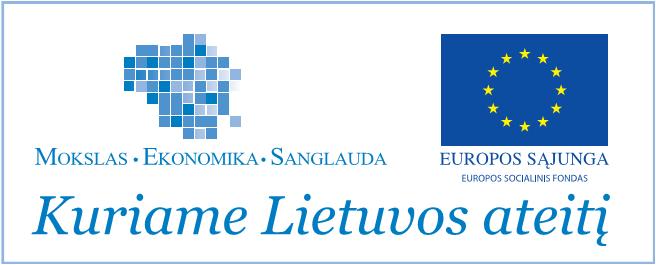 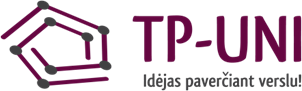 Aptarti mokymų, vykusių Vilniaus universitete (VU), taikant innoSPICE inovacijų ir technologijų perdavimo procesų gebėjimo brandos modeliu pagrįstą metodiką, rezultatai. Beveik pusantrų metų trukęs mokymų procesas buvo vykdomas imituojant technologijų perdavimo (TP) procesų gebėjimų vertinimą  bei ugdant technologijų perdavimo gebėjimus. Mokymus vedė konsultantai iš ilgametę TP patirtį turinčio Brėmeno universiteto bei VU Matematikos ir informatikos fakulteto docentas dr. Antanas Mitašiūnas. Mokymuose dalyvavo Universiteto darbuotojai, ruošiantys paraiškas mokslinių tyrimų finansavimui, administruojantys projektus, kuriantys žinias, technologijas, vedantys derybas dėl technologijų perdavimo galimiems verslo partneriams, ir kt. Specializuoti praktiniai mokymai vyko, įgyvendinant projektą „Technologijų perdavimo gebėjimų ugdymas Lietuvos slėnių mokslo ir studijų institucijose (TP-Uni)“. Projekto koordinatorius - VšĮ „Saulėtekio slėnis”. Pasibaigus mokymams, dr. Antanas Mitašiūnas ir David Wevetzer pateikė žinių ir technologijų perdavimo Vilniaus universitete vertinimo ataskaitą, rodančią VU brandą technologijų perdavimo srityje. innoSPICE modelis buvo sukurtas įgyvendinant 2007–2013 m. Baltijos jūros regiono programos projektą „Baltic Organisation and Network of Innovation Transfer Associations“ (BONITA). Tuomet buvo pritaikytas naujas originalus požiūris į inovacijas ir žinių perdavimą, kaip į „baltą (skaidrią, permatomą) dėžę“. Tradiciškai ši veikla yra traktuojama kaip „juoda dėžė“, kurią siekiama pažinti stebint ir lyginant pradinius duomenis bei rezultatus. Pradiniais duomenimis yra finansinės lėšos, o rezultatais – išradimai, patentai, publikacijos, atliktų projektų piniginės apimtys ir pan. innoSPICE modelio pagrindinė idėja - inovacijos ir žinių perdavimas yra į procesus orientuota veikla, kuri gali būti susisteminta, prižiūrima ir nuolat gerinama. Idėjos šaltinis glūdi programinės įrangos kūrimo veiklos sėkmingame susisteminime. Programų inžinerijos bendruomenė buvo priversta ieškoti kelių, kaip išspręsti taip vadinamą programinės įrangos krizę, kai programinės įrangos kūrimo projektai sistemingai viršija biudžetą, terminus ar nepasiekia numatyto funkcionalumo. Programinės įrangos kūrimo procesų gebėjimo modelių evoliucijos per 20 metų rezultate buvo surasti programinės įrangos procesų gebėjimo vertinimo ir gerinimo sprendimai bei buvo pastebėta, kad šie sprendimai gali būti taikytini bet kokios į procesus orientuotos veiklos gerinimui.innoSPICE modelis apibrėžia standartinius inovacijų ir technologijų perdavimo procesus, sugrupuotus į tris pirminių, organizacinių ir pagalbinių procesų kategorijas. Pirminių procesų kategorija apima tris technologijų perdavimo ciklo sritis: technologijų kūrimą, perdavimą ir perėmimą ir atitinka tris organizacijų tipus – universitetas, MTP/technologijų perdavimo skyrius, įmonė. Kiekvienas procesas aprašomas nurodant proceso tikslą, rezultatus ir pagrindines praktikas. Organizacinių ir pagalbinių kategorijų procesai yra beveik vienoda apimtimi taikytini visuose organizaciniuose vienetuose.Modelio innoSPICE procesai tenkina standarto ISO/IEC 15504 „Procesų vertinimas“ reikalavimus procesų gebėjimo vertinimo modeliams ir remiasi šiame standarte apibrėžta procesų gebėjimo dimensija. Mokymų – savęs vertinimo rezultatų analizė parodė, kad VU gerai vykdomi procesai, susiję su žinių kūrimu, su projektiniais pasiūlymais. Tobulintini rinkodaros analizės, žinių, technologijų perdavimo bei TP rezultatų priežiūros procesai. Siekiant gerinti Vilniaus universitete vykdomos kūrybinės veiklos rezultatų panaudojimą, yra tikslinga dokumentais aprašyti technologijų perdavimo veiklą. Išsakytos mintys, kad VU atskiruose padaliniuose, ne tik Centrinės administracijos sudėtyje turėtų būti sudarytos struktūros, užsiimančios žinių, technologijų perdavimu.              